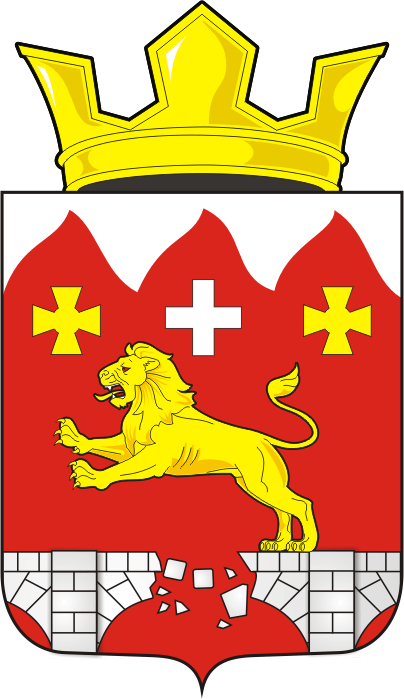 СОВЕТ ДЕПУТАТОВ муниципального образования  БУРУНЧИНСКИЙ сельсовет Саракташского района оренбургской области четвертый созывР Е Ш Е Н И ЕДевятнадцатого внеочередного заседания Совета депутатовмуниципального образования Бурунчинский сельсоветчетвертого созыва30 ноября 2022 года                        с. Бурунча                                              № 84О внесении изменений в Положение «О публичных слушаниях в муниципальном образовании Бурунчинский сельсовет  Саракташского района Оренбургской области», утверждённоерешением Совета депутатов Бурунчинскогосельсовета Саракташского района Оренбургской области от 19.09.2018 № 114В соответствии со статьей 28 Федерального закона от 06.10.2003 № 131-ФЗ «Об общих принципах организации местного самоуправления в Российской Федерации»,Постановлением Правительства РФ от 03.02.2022 N 101 «Об утверждении Правил использования федеральной государственной информационной системы «Единый портал государственных и муниципальных услуг (функций)» в целях организации и проведения публичных слушаний», руководствуясь Уставом муниципального образования Бурунчинский сельсовет Саракташского района Оренбургской областиСовет депутатов Бурунчинского сельсоветаР Е Ш И Л :1. Внести в Положение «О публичных слушаниях в муниципальном образовании Бурунчинский сельсовет  Саракташского района Оренбургской области», утверждённое решением Совета депутатов Бурунчинского сельсовета Саракташского района Оренбургской области от 19.09.2018 № 114 (далее – Положение) следующие изменения и дополнения:1.1. Статью 5 Положения дополнить частью 5 следующего содержания:«5. Для размещения материалов и информации, обеспечения возможности представления жителями муниципального образования своих замечаний и предложений по проекту муниципального правового акта, а также для участия жителей муниципального образования в публичных слушаниях с соблюдением требований об обязательном использовании для таких целей официального сайта может использоваться федеральная государственная информационная система «Единый портал государственных и муниципальных услуг (функций)», порядок использования которой устанавливается Правительством Российской Федерации.».2. Настоящее решение вступает в силу после дня его обнародования и подлежит размещению на официальном сайте муниципального образования Бурунчинский сельсовет Саракташского района Оренбургской области в сети «интернет».3. Контроль за исполнением данного решения возложить на постоянную комиссию Совета депутатов Бурунчинского сельсовета по мандатным вопросам, вопросам местного самоуправления, законности, правопорядка, казачества, работе с общественными и религиозными объединениями, национальным вопросам и делам военнослужащих Совета депутатов Бурунчинского сельсовета (Пешкову Г.И.).Председатель Совета депутатов сельсовета                                 С.Н.ЖуковГлава муниципального 
образования Бурунчинский сельсовет                                            А.Н.ЛогиновРазослано: в дело, в администрацию сельсовета, в  прокуратуру района, на сайт